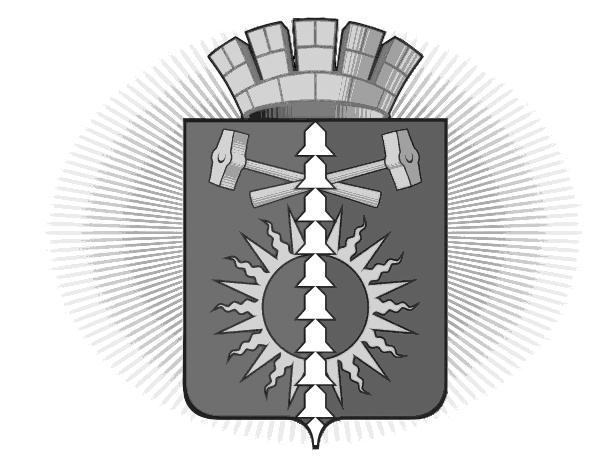 АДМИНИСТРАЦИЯ ГОРОДСКОГО ОКРУГА ВЕРХНИЙ ТАГИЛПРОТОКОЛ №   2_заседание антинаркотической комиссиина территории городского округа Верхний Тагил16.05.2018город Верхний ТагилПредседательствовал:Упорова И.Г. – заместитель Главы администрации   по социальным вопросам, заместитель председателя комиссии Секретарь комиссии – Королько Е.В, директор МКУ Управление культуры, спорта и молодёжной политикиПрисутствовали:Большаков Е.С. – начальник ПП № 10 МОтд МВД «Кировградское», член комиссииПлавина Н.Н. – инспектор ПП № 10 МОтд МВД «Кировградское», член комиссииТронина Е.П. – директор МКУ Управление образования, член комиссииГончук О.В. – главный врач ГБУЗ СО «ГБ город Верхний Тагил», член комиссииФатхиева И.В. – председатель ТКДНиЗП, член комиссии,Гайдамака В.В. – депутат Думы городского округа Верхний Тагил, директор МАУО СОШ № 8, член комиссииМинина М.А. – начальник Территориального отраслевого исполнительного органа государственной власти Свердловской области - Управление социальной политики Министерства социальной политики Свердловской области по городу Кировграду, член комиссииШамсутдинова Н.В. – заведующий территориальным органом поселка ПоловинныйПроведение профилактической работы в образовательных организациях городского округа по противодействию злоупотреблению наркотиками и их незаконному обороту. Об организации работы, направленной на противодействие распространения алкоголизма, наркомании, токсикомании и табакокурения среди несовершеннолетних. О проведении на территории городского округа городского округа Верхний Тагил мероприятий, посвященных Международному дню борьбы с наркоманией.Фатхиева И.В., Большаков Е.С., Тронина Е.П., Плавина Н.Н., Гончук О.В. Тронина Е.П. проинформировала о мероприятиях, организованных на территории городского округа Верхний Тагил, организованных в 2018 году. Отдельно представлена информация по планируемому мероприятию – Международный день борьбы с наркоманией (26.06.2018). Представлена информация о результатах тестирования обучающихся в возрасте от 14 лет на ПАВ. РЕШЕНИЕ:Принять информацию к сведению.Продолжить профилактическую работу в образовательных организациях городского округа по противодействию злоупотреблению наркотиками и их незаконному обороту.Рекомендовать сотрудникам ПП № 10 МОтд МВД России «Кировградское» организовать работу по выявлению и пресечению нахождения несовершеннолетних в ночное время без сопровождения родителей (лиц их заменяющих), взять под контроль работу торговой точки «Дионис» в ночное и вечернее время.Родителям обучающихся выдать уведомления об административной ответственности за нахождение несовершеннолетних в ночное время без сопровождения взрослых.Уведомить население о необходимости информирования полиции о случаях нахождения несовершеннолетних в ночное время без сопровождения взрослых.Руководителям муниципальных учреждений образования и культуры (по списку) разместить на информационных стендах листовки о «комендантском часе» для несовершеннолетних и административной ответственности родителей (законных представителей) при нарушении требований законодательства.Голосовали «единогласно».2..	Результаты проведения рейдов по семьям, находящихся в социально-опасном положенииФатхиева И.В., Большаков Е.С., Тронина Е.П.РЕШЕНИЕ:Принять информацию к сведению.Директору МКУ Управление образования Трениной Е.П. и директору МКУ управление культуры, спорта и молодежной политики Королько Е.В. в срок до 25.05.2018 предоставить информацию о занятости подростков, состоящих на учете КДНиЗП, ПДН, в свободное от учебы время.Руководителям образовательных организаций предоставить информацию о занятости подростков, состоящих на учете КДНиЗП, ПДН, в новом учебном году. Срок – 01.10.2018.Голосовали «единогласно».3. Об организации мероприятий по выявлению и пресечению незаконного культивирования наркосодержащих растений, уничтожению дикорастущих посевов.Большаков Е.С.РЕШЕНИЕ:Информацию принять к сведению.Информировать население об административной ответственности о нарушении законодательства при незаконном культивировании наркосодержащих растений через статью в газету Местные ведомости». Ответственный – начальник ПП № 10 МОтд МВД России «Кировградское» Большаков Е.С. Срок – до 29.06.2018.Голосовали «единогласно».Об усилении мер по выявлению больных наркоманией и потребителей психоактивных веществПлавина Н.Н., Гончук О.В.Общая заболеваемость наркоманией в городском округе Верхний Тагил превышает средний областной показатель на 86,0 на 100 тыс. населения (в СО – 162,3; в ГО Верхний Тагил – 248,3), но идет снижение по сравнению с прошлым годом (2016 год – 286, 2017 год – 250,3, 2018 год – 248,3).РЕШЕНИЕ:Информацию принять к сведению.Признать работу по выявлению больных наркоманией и потребителей психоактивных веществ удовлетворительной.Продолжить межведомственное взаимодействие по выявлению и обследованию потребителей психотропных веществ (постоянно).Голосовали «единогласно».Заместитель председателя комиссии                                                               	           И.Г. Упорова 